Key scientific ideas – particles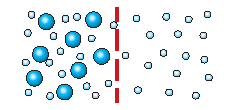 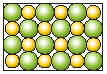 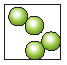 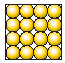 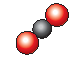 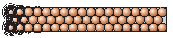 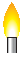 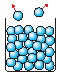 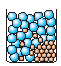 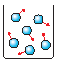 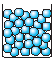 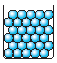 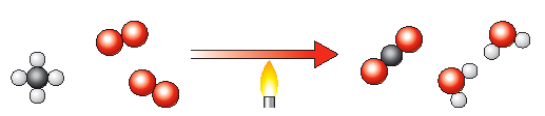 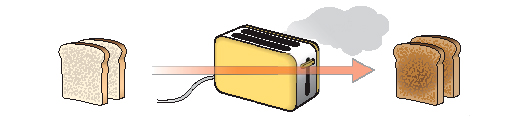 SolidLiquidGasDiagramHow are the particles arranged?Fixed pattenRandomRandomHow are the particles moving?Vibrating on the spotMoving over each otherFast movingHow close are the particles?CloseCloseFar apart